2.2 Grammar “de” Practice				Nombre: ____________________________Exprésate 1A Textbook					Clase: ______________________________Traduce las frases siguientes.1. We are from York.			_______________________________________________2. She is from the United States.		_______________________________________________3. Where are you from?			_______________________________________________Traduce las frases siguientes.1. I have the adventure books.		_______________________________________________2. The science fiction movies are great!	_______________________________________________3. Do you like Spanish class?		_______________________________________________Traduce las frases siguientes.1. I have Jacobo’s pizza.			_______________________________________________2. Bibiana’s party is fun.			_______________________________________________3. Our hamburgers are awful.		_______________________________________________4. The teacher’s class is interesting.	_______________________________________________5. My friends’ animals are bad.		_______________________________________________6. Emilia’s romance book is from Peru.	_______________________________________________1.The word de is used to tell where someone is from.The word de is used to tell where someone is from.The word de is used to tell where someone is from.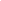 Julio es de Costa Rica. Julio is from Costa Rica.2.In addition, de can be used to indicate what type of thing you’re describing. In addition, de can be used to indicate what type of thing you’re describing. In addition, de can be used to indicate what type of thing you’re describing. los libros de aventuras adventure bookslas películas de misterio mystery movies3.De is also used to show possession or relationship.De is also used to show possession or relationship.De is also used to show possession or relationship.Es el carro de Ernesto. It’s Ernesto’s car.Son los amigos de la profesora. They’re the teacher’s friends.